2020年四川省大学生财税实务技能大赛西华大学校内选拔赛报名表请进入网页填写报名信息问卷或扫码填写：网页：https://www.wjx.cn/m/85804290.aspx二维码：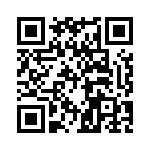 注：请认真填写相关信息，如不慎将信息填错，联系任亚萍同学（电话：18349806890；QQ：2561746426）进行修改，请勿重复填写。